SÚHRN CHARAKTERISTICKÝCH VLASTNOSTÍ LIEKU1.	NÁZOV VETERINÁRNEHO LIEKUBiosuis Salm injekčná emulzia pre ošípané. 2.	KVALITATÍVNE A KVANTITATÍVNE ZLOŽENIEJedna dávka vakcíny (1 ml) obsahuje:Účinné látky:Inaktivované kmene: Salmonella enterica subsp. enterica sv. Typhimurium                                 	RP ≥ 1*Salmonella enterica subsp. enterica sv. Derby		RP ≥ 1*Salmonella enterica subsp. enterica sv. Infantis                                           RP ≥ 1**) RP = Relatívna účinnosť (RP) je stanovená porovnaním s referenčným sérom získaným po vakcinácii myší  so šaržou vakcíny,  ktorá vyhovela čelenžnému testu na cieľovom druhu zvierat.Adjuvans:Montanide ISA 206 VG					                  0,54 mlPomocné látky:Formaldehyd                                                                                max. 0,5 mg/mlThiomersal				                       0,1mg/mlÚplný zoznam pomocných látok je uvedený v časti 6.1.3.	LIEKOVÁ FORMAInjekčná emulzia.Nepriehľadná biela emulzia.4.	KLINICKÉ   ÚDAJE4.1	Cieľové druhyOšípané (gravidné prasničky a prasnice) 4.2	Indikácie na použitie so špecifikovaním cieľových druhovNa pasívnu  imunizáciu  prasiatok získanú aktívnou imunizáciou gravidných prasničiek a prasníc za účelom navodenia tvorby kolostrálnych protilátok proti kmeňom Salmonella enterica subsp. enterica sérovar Derby, S. enterica subsp. enterica sérovar  Infantis a S. enterica subsp. enterica sérovar Typhimurium. U cicajúcich prasiatok vedie pasívna imunizácia k zníženiu kolonizácie vnútorných orgánov (ileocekálne lymfatické uzliny, steny tenkého čreva a hrubého čreva) vyššie uvedenými sérovarmi salmonel.Nástup imunity: k nástupu pasívnej ochrany dochádza od začiatku príjmu kolostraTrvanie imunity: u prirodzene cicajúcich prasiatkach trvá ochrana 30 dní (pri odstavených prasiatkach vo veku 21 dní)4.3	KontraindikácieNie sú.4.4	Osobitné upozornenia pre každý cieľový druhVakcinovať len zdravé zvieratá. Pasívna ochrana prasiatok je závislá na dostatočnom príjme kolostra čo najskôr po narodení.4.5	Osobitné bezpečnostné opatrenia na používanieOsobitné bezpečnostné opatrenia na používanie u zvieratNeuplatňujú sa. Osobitné bezpečnostné opatrenia, ktoré má urobiť osoba podávajúca liek zvieratámPre používateľa:Tento veterinárny liek obsahuje minerálny olej. Náhodná aplikácia/samoinjikovanie môže mať za následok vznik silnej bolesti a opuchu, hlavne, ak je aplikovaná do kĺbu alebo do prsta, a v zriedkavých  prípadoch môže mať za následok stratu postihnutého prsta, ak nie je poskytnutá rýchla lekárska pomoc. Pri náhodnom samoinjikovaní tohto veterinárneho lieku vyhľadajte ihneď lekársku pomoc, aj v prípade aplikácie len veľmi malého množstva a  vezmite  siso sebou písomnú informáciu pre používateľov. Ak bolesť pretrváva viac než 12 hodín po lekárskom vyšetrení, vyhľadajte opäť lekársku pomoc. Pre lekára:Tento veterinárny liek obsahuje minerálny olej. Náhodná aplikácia aj malého množstva tohto lieku môže spôsobiť intenzívny opuch, ktorý napríklad môže mať za následok ischemickú nekrózu  až stratu prsta. Je potrebné odborné, RÝCHLE chirurgické ošetrenie  a môže sa vyžadovať skorá incízia a výplach postihnutého miesta, hlavne tam, kde je zasiahnutá  pulpa prsta alebo šľacha.4.6 	Nežiaduce účinky (frekvencia výskytu a závažnosť)V  mieste aplikácie vakcíny môže často dochádzať k reakciám vo forme erytému, ktorý pretrváva väčšinou 2 až 4 dni. Počas prvých 24 hodín po injekcii sa môže často vyskytnúť dočasné zvýšenie rektálnej teploty (priemerné zvýšenie nie viac ako o 0,7°C, ale u jednotlivých zvierat môže byť až o 1,2°C) Frekvencia výskytu nežiaducich účinkov sa definuje použitím nasledujúceho pravidla:veľmi časté (nežiaduce účinky sa prejavili u viac ako 1 z 10 liečených zvierat  )časté (u viac ako 1 ale menej ako 10 zo 100 liečených zvierat)menej časté ( u viac ako 1 ale menej ako 10 z 1 000 liečených zvierat)zriedkavé (u viac ako 1 ale menej ako 10 z 10 000 liečených  zvierat)veľmi zriedkavé (u menej ako 1 z 10 000 liečených zvierat, vrátane ojedinelých hlásení) 4.7	Použitie počas gravidity,  laktácie, znáškyGravidita a laktácia:Môže sa použiť počas gravidity. 4.8	Liekové interakcie a iné formy vzájomného pôsobeniaNie sú dostupné informácie o bezpečnosti a účinnosti tejto vakcíny ak je použitá s iným veterinárnym liekom. Rozhodnutie o použití tejto vakcíny pred alebo po podaní iného veterinárneho lieku musí byť preto vykonané na základe zváženia jednotlivých prípadov.4.9	Dávkovanie a spôsob podania lieku Intramuskulárne podanie.Vakcinačná dávka: 1ml.Pred použitím nechať vakcínu dosiahnuť izbovú teplotu (+15 °C až +25 °C).Pred použitím dobre pretrepať. Vakcína je nepriehľadná, biela emulzia s viditeľným sedimentom, ktorý sa po pretrepaní  rovnomerne rozptýli.Používať len sterilné vybavenie, napr. striekačky a ihly.Vakcínu aplikovať hlbokou intramuskulárnou injekciou za ucho. Miesto vpichu musí byť čisté, suché a asepticky ošetrené.Základná vakcinácia:Základná vakcinácia sa skladá z 2 dávok a vykonáva sa od 10 mesiacov života. Prvá dávka je podaná 4 týždne pred očakávaným pôrodom a druhá dávka o 2 týždne neskôr.Revakcinácia:V nasledujúcom období gravidity podať 1 dávku vakcíny pred každým očakávaným pôrodom. Účinnosť revakcinačnej schémy nebola preukázaná čelenžou prasiatok, ale hodnotením hladín protilátok u vakcinovaných prasníc po revakcinácii.4.10	Predávkovanie (príznaky, núdzové postupy, antidotá), ak sú potrebnéNetýka sa.4.11	Ochranná (-é)  lehota (-y)0 dní.5.	IMUNOLOGICKÉ  VLASTNOSTIFarmakoterapeutická skupina: Imunologiká pre suidae, inaktivované bakteriálne vakcíny, SalmonellaATCvet kód: QI09AB14Vakcína obsahuje bunky vybraných sérovarov Salmonella enterica subs. enterica. Bolo preukázané, že kolostrálne protilátky od vakcinovaných matiek sú účinné pre potomstvo vo veku 30 dní proti uvedeným patogénom, ak prasiatka cicajú do 21 dňa života. V laboratórnych čelenžných štúdiách bolo zistené zníženie bakteriálnej kolonizácie tenkého a hrubého čreva serovarmi Salmonella obsiahnutými vo vakcíne.6.	FARMACEUTICKÉ ÚDAJE6.1	Zoznam pomocných látokFormaldehydMontanide ISA 206 VGThiomersalDihydrofosforečnan draselný Dodekahydrát hydrogenfosforečnanu sodnéhoChlorid sodný Voda pre injekciu6.2	Závažné inkompatibilityTento liek nemiešať s iným veterinárnym liekom.6.3	Čas použiteľnosti Čas použiteľnosti veterinárneho lieku zabaleného v neporušenom  obale: 2 rokyČas použiteľnosti po prvom otvorení vnútorného obalu: 10 hodín6.4	Osobitné bezpečnostné opatrenia na uchovávanieUchovávať  a prepravovať chladené  (2°C - 8°C)Chrániť pred mrazom.Uchovávať v pôvodnom obale.Chrániť pred svetlom.6.5	Charakter a zloženie vnútorného obaluVakcína sa dodáva v injekčných liekovkách z polyetylénu vysokej hustoty (HDPE) alebo v sklenených liekovkách typu I s prepichovacími chlorbutylovými gumenými zátkami a hliníkovými uzávermi alebo flip-off uzávermi. Balenie 1 x 10 ml, 1 x 50 ml a 1 x 100 ml sa dodáva v kartónovej škatuli. Balenie 10 x 10 ml sa dodáva v plastovej škatuli s 10 jamkami.Schválená príbalová informácia je priložená.Jednotlivé balenie1 x 10 ml - sklenená liekovka1 x 50 ml, 1x 100 ml - polyetylénová liekovka (objem 60 ml a 120 ml)Hromadné balenie10 x 10 ml - sklenené  liekovkyNie všetky veľkosti balenia sa musia uvádzať na trh.6.6	Osobitné bezpečnostné opatrenia na zneškodňovanie nepoužitých veterinárnych liekov, prípadne odpadových materiálov vytvorených pri používaní týchto liekov.Každý nepoužitý veterinárny liek alebo odpadové materiály z tohto veterinárneho lieku musia byť zlikvidované v súlade s  miestnymi požiadavkami.7.	DRŽITEĽ ROZHODNUTIA O REGISTRÁCII Bioveta, a.s.Komenského 212/12683 23 Ivanovice na HanéČeská republika8.	REGISTRAČNÉ ČÍSLO 97/032/DC/19-S9.	DÁTUM PRVEJ REGISTRÁCIE/PREDĹŽENIA REGISTRÁCIE10.	DÁTUM REVÍZIE TEXTUZÁKAZ PREDAJA, DODÁVOK A/ALEBO POUŽÍVANIANeuplatňuje sa. OZNAČENIE OBALU1.	NÁZOV VETERINÁRNEHO LIEKUBiosuis Salm injekčná emulzia pre ošípané.2.	ÚČINNÉ LÁTKYÚčinné  látky (1ml) :Inaktivované kmene:Salmonella enterica subsp. enterica sv. Typhimurium          	RP ≥ 1*Salmonella enterica subsp. enterica sv. Derby			RP ≥ 1*Salmonella enterica subsp. enterica sv. Infantis   			RP ≥ 1**) RP = Relatívna účinnosť (RP) je stanovená porovnaním s referenčným sérom získaným po vakcinácii myší  so šaržou vakcíny, ktorá vyhovela čelenžnému testu na cieľovom druhu zvierat.3.	LIEKOVÁ FORMAInjekčná emulzia.4.	VEĽKOSŤ BALENIA1 x 10 ml, 1 x 50 ml, 1 x 100 ml, 10 x 10 ml5.	CIEĽOVÉ DRUHYOšípané (gravidné prasničky a prasnice ) 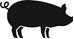 6.	INDIKÁCIA (-IE)7.	SPÔSOB  A CESTA PODANIA LIEKUIntramuskulárne podanie.8.	OCHRANNÁ LEHOTA(-Y)Ochranná lehota: 0 dní.9.	OSOBITNÉ UPOZORNENIE (-A), AK JE POTREBNÉPred použitím si prečítajte písomnú informáciu pre používateľov.Pred použitím nechať vakcínu dosiahnuť izbovú teplotu. (15 °C až 25 °C).Pred použitím dobre pretrepať10.	DÁTUM EXSPIRÁCIEEXP {mesiac/rok Po prvom otvorení použiť do 10 hodín.11.	OSOBITNÉ PODMIENKY NA UCHOVÁVANIEUchovávať a prepravovať chladené.Chrániť pred mrazom.Uchovávať v pôvodnom obale.Chrániť pred svetlom.12.	OSOBITNÉ BEZPEČNOSTNÉ OPATRENIA NA ZNEŠKODNENIE NEPOUŽITÉHO LIEKU(-OV) ALEBO ODPADOVÉHO MATERIÁLU, V PRÍPADE POTREBYLikvidácia: prečítajte si písomnú informáciu pre používateľov.13.	OZNAČENIE „LEN PRE ZVIERATÁ“ A PODMIENKY ALEBO OBMEDZENIA TÝKAJÚCE SA DODÁVKY A POUŽITIA, ak sa uplatňujúLen pre zvieratá. Výdaj lieku je viazaný  na veterinárny predpis.14.	OZNAČENIE „UCHOVÁVAŤ MIMO  DOHĽADU A DOSAHU DETÍ“Uchovávať mimo dohľadu a dosahu detí.15.	NÁZOV A ADRESA DRŽITEĽA ROZHODNUTIA O REGISTRÁCIIBioveta, a. s.Komenského 212/12683 23 Ivanovice na HanéČeská republika16.	REGISTRAČNÉ ČÍSLO 97/032/DC/19-S17.	ČÍSLO VÝROBNEJ ŠARŽEŠarža:Biosuis Salm injekčná emulzia pre ošípané Účinné  látky(1ml) :Inaktivované kmene:Salmonella enterica subsp. enterica sv. Typhimurium                                 RP ≥ 1Salmonella enterica subsp. enterica sv. Derby		                                      RP ≥ 1Salmonella enterica subsp. enterica sv. Infantis                                           RP ≥ 110 dávok (10ml), 50 dávok (50 ml)IMOchranná lehota: 0 dní.Šarža:EXP: {mesiac/rok}Po prvom otvorení použiť do 10 hodín.Len pre zvieratá.1.	NÁZOV VETERINÁRNEHO LIEKUBiosuis Salm injekčná emulzia pre ošípané 2.	ÚČINNÉ LÁTKYÚčinné  látky (1ml) :Inaktivované kmene:Salmonella enterica subsp. enterica sv. Typhimurium                                 RP ≥ 1*Salmonella enterica subsp. enterica sv. Derby		                                      RP ≥ 1*Salmonella enterica subsp. enterica sv. Infantis                                          RP ≥ 1**) RP = Relatívna účinnosť (RP) je stanovená porovnaním s referenčným sérom získaným po vakcinácii myší  so šaržou vakcíny,  ktorá vyhovela čelenžnému testu na cieľovom druhu zvierat.3.	LIEKOVÁ FORMAInjekčná emulzia.4.	VEĽKOSŤ BALENIA100 dávok (100 ml)5.	CIEĽOVÉ DRUHYOšípané (gravidné prasničky a prasnice) 6.	INDIKÁCIA (-IE)7.	SPÔSOB  A CESTA PODANIA LIEKUIntramuskulárne podanie.8.	OCHRANNÁ LEHOTA(-Y)Ochranná lehota: 0 dní.9.	OSOBITNÉ UPOZORNENIE (-A), AK JE POTREBNÉPred použitím si prečítajte písomnú informáciu pre používateľov.Pred použitím nechať vakcínu dosiahnuť izbovú teplotu. (15 °C až 25 °C).Pred použitím dobre pretrepať.10.	DÁTUM EXSPIRÁCIEEXP {mesiac/rok}Po prvom otvorení použiť do 10 hodín.11.	OSOBITNÉ PODMIENKY NA UCHOVÁVANIEUchovávať a prepravovať chladené.Chrániť pred mrazom.Uchovávať v pôvodnom obale.Chrániť pred svetlom.12.	OSOBITNÉ BEZPEČNOSTNÉ OPATRENIA NA ZNEŠKODNENIE NEPOUŽITÉHO LIEKU(-OV) ALEBO ODPADOVÉHO MATERIÁLU, V PRÍPADE POTREBYLikvidácia: prečítajte si písomnú informáciu pre používateľov.13.	OZNAČENIE „LEN PRE ZVIERATÁ“ A PODMIENKY ALEBO OBMEDZENIA TÝKAJÚCE SA DODÁVKY A POUŽITIA, ak sa uplatňujúLen pre zvieratá. Výdaj lieku je viazaný  na veterinárny predpis.14.	OZNAČENIE „UCHOVÁVAŤ MIMO  DOHĽADU A DOSAHU DETÍ“Uchovávať mimo dohľadu a dosahu detí.15.	NÁZOV A ADRESA DRŽITEĽA ROZHODNUTIA O REGISTRÁCIIBioveta, a. s.Komenského 212/12683 23 Ivanovice na HanéČeská republika16.	REGISTRAČNÉ ČÍSLO 97/032/DC/19-S17.	ČÍSLO VÝROBNEJ ŠARŽEŠarža:PÍSOMNÁ INFORMÁCIA PRE POUŽÍVATEĽOVBiosuis Salm injekčná emulzia pre ošípané1.	NÁZOV A ADRESA DRŽITEĽA ROZHODNUTIA O REGISTRÁCII A DRŽITEĽA POVOLENIA NA VÝROBU ZODPOVEDNÉHO ZA UVOĽNENIE ŠARŽE, AK NIE SÚ IDENTICKÍDržiteľ rozhodnutia o registrácii a výrobca zodpovedný za uvoľnenie šarže:Bioveta, a. s., Komenského 212/12, 683 23 Ivanovice na Hané, Česká republika2.	NÁZOV VETERINÁRNEHO LIEKUBiosuis Salm injekčná emulzia pre ošípané3.	OBSAH ÚČINNEJ LÁTKY (-OK) A INEJ LÁTKY  (-OK)Jedna dávka vakcíny 1 ml obsahuje:Účinné látky:Inaktivované kmene:Salmonella enterica subsp. enterica sv. Typhimurium                                 	RP ≥ 1*Salmonella enterica subsp. enterica sv. Derby		              		RP ≥ 1*Salmonella enterica subsp. enterica sv. Infantis                                           RP ≥ 1**) RP = Relatívna účinnosť (RP) je stanovená porovnaním  s referenčným sérom získaným po vakcinácii myší  so šaržou vakcíny, ktorá vyhovela čelenžnému testu na cieľovom druhu zvierat.Adjuvans:Montanide ISA 206 VG	 	0,54 mlPomocné látky:Formaldehyd        			max. 0,5 mg/mlThiomersal				0,1mg/mlNepriehľadná, biela emulzia.4.	INDIKÁCIA(-E)Na pasívnu  imunizáciu prasiatok  získanú aktívnou imunizáciou gravidných prasničiek a prasníc za účelom navodenia tvorby kolostrálnych protilátok proti kmeňom Salmonella enterica subsp. enterica sérovar Derby, S. enterica subsp. enterica sérovar  Infantis a S. enterica subsp. enterica sérovar Typhimurium. U cicajúcich prasiatok vedie pasívna imunizácia k zníženiu kolonizácie vnútorných orgánov (ileocekálne lymfatické uzliny, steny tenkého čreva a hrubého čreva) vyššie uvedenými sérovarmi salmonel.Nástup imunity: k nástupu pasívnej ochrany dochádza od začiatku príjmu kolostraTrvanie imunity: u prirodzene cicajúcich prasiatkach trvá ochrana30 dní (pri odstavených prasiatkach vo veku 21 dní).5.	KONTRAINDIKÁCIENie sú.6.	NEŽIADUCE ÚČINKYV mieste aplikácie vakcíny môže často dochádzať k reakciám vo forme erytému, ktorý pretrváva väčšinou 2 až 4 dni. Počas prvých 24 hodín po injekcii sa môže často vyskytnúť dočasné zvýšenie rektálnej teploty (priemerné zvýšenie nie viac ako o 0,7°C, ale u jednotlivých zvierat môže byť až o 1,2°C). Frekvencia výskytu nežiaducich účinkov sa definuje použitím nasledujúceho pravidla:veľmi časté (nežiaduce účinky sa prejavili u viac ako 1 z 10 liečených zvierat  )časté (u viac ako 1 ale menej ako 10 zo 100 liečených zvierat)menej časté ( u viac ako 1 ale menej ako 10 z 1 000 liečených zvierat)zriedkavé (u viac ako 1 ale menej ako 10 z 10 000 liečených  zvierat)veľmi zriedkavé (u menej ako 1 z 10 000 liečených zvierat, vrátane ojedinelých hlásení) Ak zistíte akékoľvek nežiaduce účinky, aj tie, , ktoré už nie sú uvedené v tejto písomnej informácii pre používateľov, alebo si myslíte, že liek je neúčinný, informujte vášho veterinárneho lekára.Prípadne nežiaduce účinky môžete nahlásiť národnej kompetentnej autorite (www.uskvbl.sk)7.	CIEĽOVÝ DRUHOšípané (gravidné prasničky a prasnice ) 8.	DÁVKOVANIE PRE KAŽDÝ DRUH, CESTA A SPôSOB PODANIA LIEKUIntramuskulárne podanie.Vakcinačná dávka: 1ml.Vakcínu aplikovať hlbokou intramuskulárnou injekciou za ucho. Miesto vpichu musí byť čisté, suché a asepticky ošetrené.Základná vakcinácia:Základná vakcinácia sa skladá z 2 dávok a vykonáva sa od 10 mesiacov života. Prvá dávka je podaná 4 týždne pred očakávaným pôrodom a druhá dávka o 2 týždne neskôr.Revakcinácia:V nasledujúcom období gravidity podať 1 dávku vakcíny pred každým očakávaným pôrodom. Účinnosť revakcinačnej schémy nebola preukázaná čelenžou prasiatok, ale hodnotením hladín protilátok u vakcinovaných prasníc po revakcinácii.9.	POKYN O SPRÁVNOM PODANÍPred použitím nechať vakcínu dosiahnuť izbovú teplotu (15 °C až 25 °C).Pred použitím dobre pretrepať. Vakcína je nepriehľadná, biela emulzia s viditeľným sedimentom, ktorý sa po pretrepaní  rovnomerne rozptýli.Používať len sterilné vybavenie, napr. striekačky a ihly.10.	OCHRANNÁ LEHOTA(-Y)0 dní.11.	OSOBITNÉ BEZPEČNOSTNÉ OPATRENIA NA UCHOVÁVANIEUchovávať mimo dohľadu a dosahu detí.Uchovávať  a prepravovať chladené  (2°C - 8°C)Chrániť pred mrazom.Uchovávať v pôvodnom obale.Chrániť pred svetlom.Nepoužívať tento veterinárny liek po dátume exspirácie uvedenom na obale. Čas použiteľnosti po rekonštitúcii podľa návodu: 10 hodín.12.	OSOBITNÉ UPOZORNENIAOsobitné bezpečnostné opatrenia pre každý cieľový druh: Vakcinovať len zdravé zvieratá. Pasívna ochrana prasiatok je závislá na dostatočnom príjme kolostra čo najskôr po narodení Osobitné bezpečnostné opatrenia, ktoré má urobiť osoba podávajúca liek zvieratám:Pre používateľa:Tento veterinárny liek obsahuje minerálny olej. Náhodná aplikácia/samoinjikovanie môže mať za následok vznik silnej bolesti a opuchu, hlavne, ak je aplikovaná do kĺbu alebo do prsta, a v zriedkavých  prípadoch môže mať za následok stratu postihnutého prsta, ak nie je poskytnutá rýchla lekárska pomoc. Pri náhodnom samoinjikovaní tohto veterinárneho lieku vyhľadajte ihneď lekársku pomoc, aj v prípade aplikácie len veľmi malého množstva a  vezmite siso sebou písomnú informáciu pre používateľov. Ak bolesť pretrváva viac než 12 hodín po lekárskom vyšetrení, vyhľadajte opäť lekársku pomoc. Pre lekára:Tento veterinárny liek obsahuje minerálny olej. Náhodná aplikácia aj malého množstva tohto lieku môže spôsobiť intenzívny opuch, ktorý napríklad môže mať za následok ischemickú nekrózu  až stratu prsta. Je potrebné odborné, RÝCHLE chirurgické ošetrenie a môže sa vyžadovať skorá incízia a výplach postihnutého miesta, hlavne tam, kde je zasiahnutá pulpa prsta alebo šľacha.Gravidita:Môže sa použiť počas gravidity. Liekové interakcie a iné formy vzájomného pôsobenia:Nie sú dostupné informácie o bezpečnosti a účinnosti tejto vakcíny ak je použitá s iným veterinárnym liekom. Rozhodnutie o použití tejto vakcíny pred alebo po podaní iného veterinárneho lieku musí byť preto vykonané na základe zváženia jednotlivých prípadov.Inkompatibility:Tento liek nemiešať s iným veterinárnym liekom.13.	OSOBITNÉ BEZPEČNOSTNÉ OPATRENIA NA ZNEŠKODNENIE NEPOUŽITÉHO LIEKU(-OV) ALEBO ODPADOVÉHO MATERIÁLU, V PRÍPADE POTREBYLieky sa nesmú likvidovať prostredníctvom odpadovej vody alebo odpadu v domácnostiach. O spôsobe likvidácie liekov, ktoré už nepotrebujete, sa poraďte so svojím veterinárnym lekárom alebo lekárnikom. Tieto opatrenia by mali byť v súlade s ochranou životného prostredia.14.	DÁTUM POSLEDNÉHO SCHVÁLENIA TEXTU V PÍSOMNEJ INFORMÁCII PRE POUŽÍVATEĽOV15.	ĎALŠIE INFORMÁCIEVeľkosť balenia:Vakcína sa dodáva v injekčných liekovkách z polyetylénu vysokej hustoty (HDPE) alebo v sklenených liekovkách typu I s prepichovacími chlorbutylovými gumenými zátkami a hliníkovými uzávermi alebo flip-off uzávermi. Balenie 1 x 10 ml, 1 x 50 ml a 1 x 100 ml sa dodáva v kartónovej škatuli. Balenie 10 x 10 ml sa dodáva v plastovej škatuli s 10 jamkami.Schválená príbalová informácia je priložená.Nie všetky veľkosti balenia sa musia uvádzať na trh. MINIMÁLNE ÚDAJE, KTORÉ MAJÚ BYŤ UVEDENÉ NA VONKAJŠOM OBALEKartónová škatuľa:1 x 10 ml – sklenená liekovka1 x 50 ml, 1 x 100 ml - plastová liekovka (60 ml, 120 ml)Plastová škatuľa:10 x 10 ml - sklenené liekovkyMINIMÁLNE ÚDAJE, KTORÉ MAJÚ BYŤ UVEDENÉ NA MALOM VNÚTORNOM OBALESklenená liekovka 10 ml, plastová liekovka 60 ml1.	NÁZOV VETERINÁRNEHO LIEKU2.	MNOŽSTVO ÚČINNEJ LÁTKY (-OK) 3.	OBSAH V HMOTNOSTNÝCH, OBJEMOVÝCH JEDNOTKÁCH ALEBO POČET DÁVOK 4.	SPôSOB(-Y) PODANIA 5.	OCHRANNÁ LEHOTA(-Y)6.	ČÍSLO ŠARŽE7.	DÁTUM EXSPIRÁCIE8.	OZNAČENIE „LEN PRE ZVIERATÁ“MINIMÁLNE ÚDAJE, KTORÉ MAJÚ BYŤ UVEDENÉ NA VONKAJŠOM OBALEPlastová liekovka 120 ml